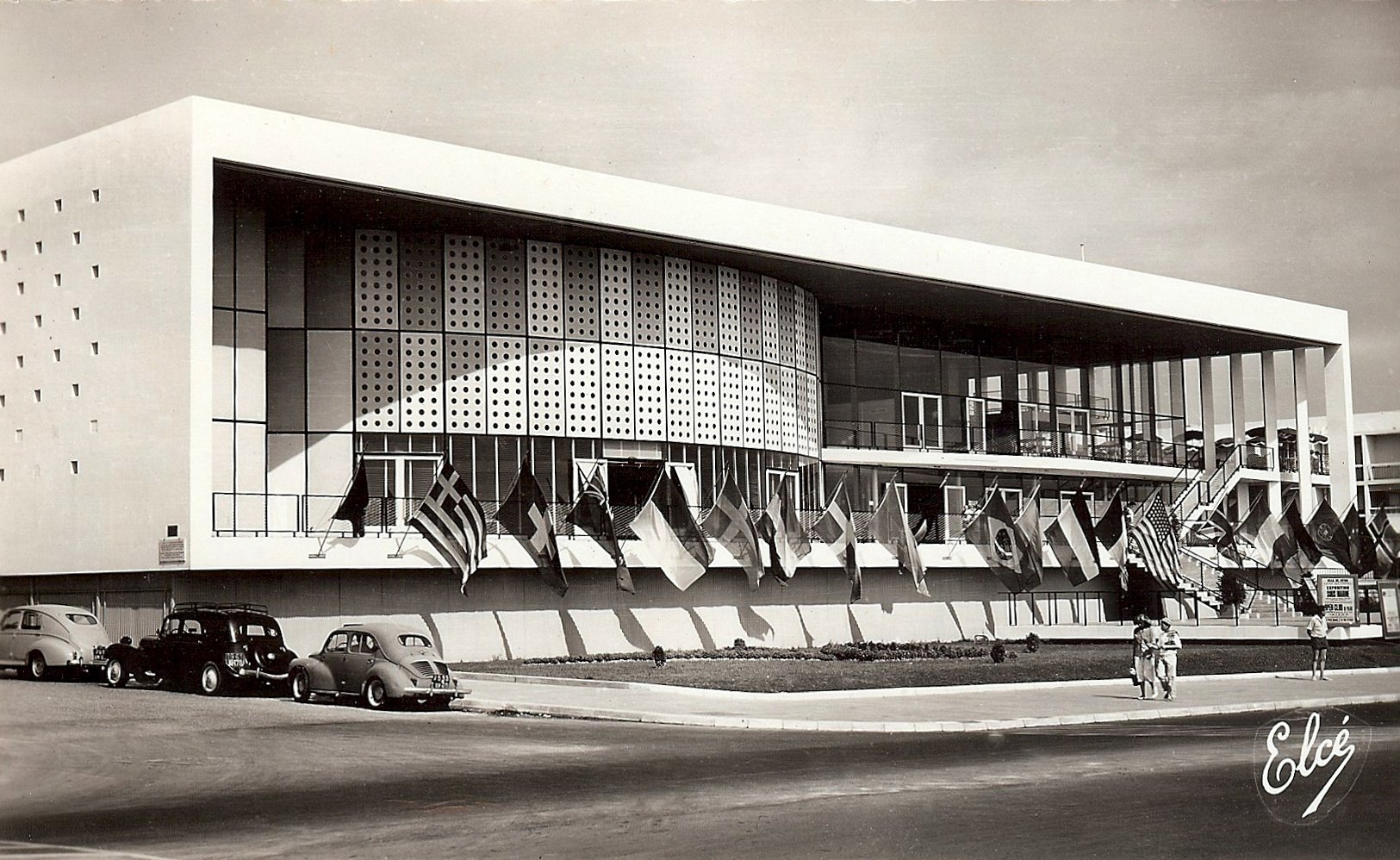 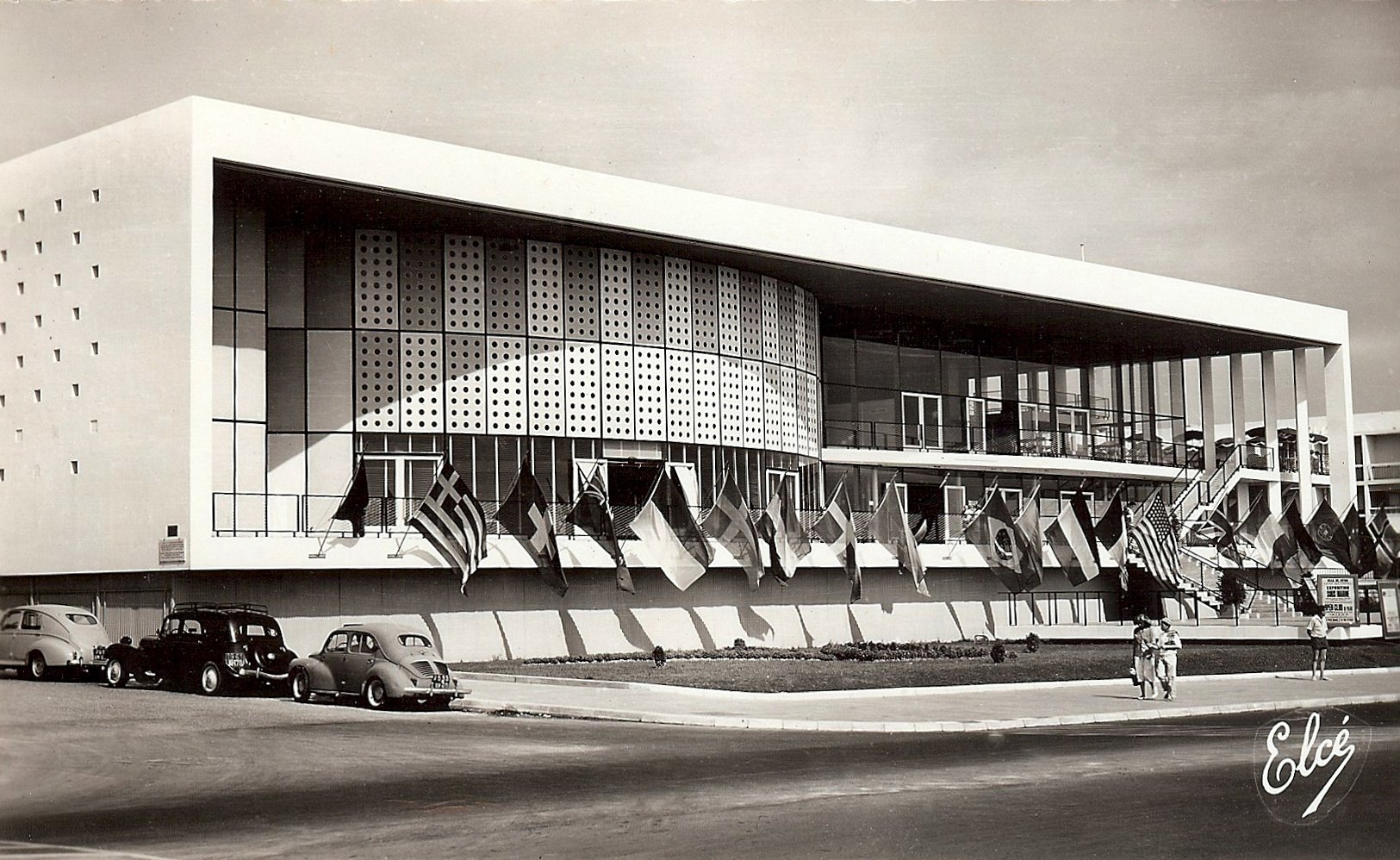 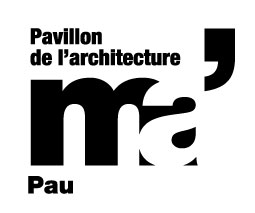 VOYAGE EN UTOPIES  Visites architecturales BORDEAUX 33 et ROYAN 17   Du vendredi 27 au samedi 28 octobre 2017  				         	     Une journée à Bordeaux / Vendredi 27 octobre                                 Une journée à Royan / Samedi 28 octobre …………………………………………………………………………………………………………………………………….PROGRAMME V i s i t e s   a r c h i t e c t u r a l e s  VISITES GUIDEES BORDEAUX, Vendredi 27 octobre Départ de Pau 7h Covoiturage – RDV Parking MAS près de l’autoroute. 25 Avenue de l'Europe 64 Pau9h30  ARRIVÉE HÔTEL Ibis STYLES Bordeaux Sud  – 10 avenue du Maréchal  Leclec 33 140 Villenave d’Ornon ( Possibilité reservation et laisser ces bagages pour le soir hôtel idéalement placé pour départ sur Royan)Pause  Café-Thé Au programme des visites guidées  10h PESSAC - Rue de Candau 33 PessacVisite « Hameau de Candau » un quartier minimaliste et dense. En présence de Patrick Hernandez architecte mandataire et un représentant de DOMOFRANCE.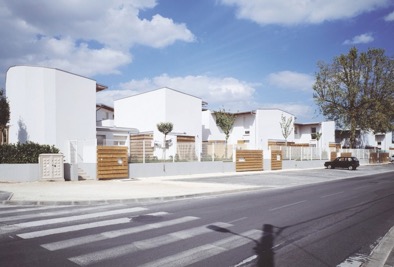 S’inscrivant dans un tissu pavillonnaire, sur une parcelle triangulaire, les 34 logements individuels s’intègrent à la pente naturelle du terrain et s’organisent en « hameau » entièrement piéton, traversé par un réseau de venelles et ponctué par des placettes et de cours-jardins. Le stationnement automobile est placé en périphérie du site.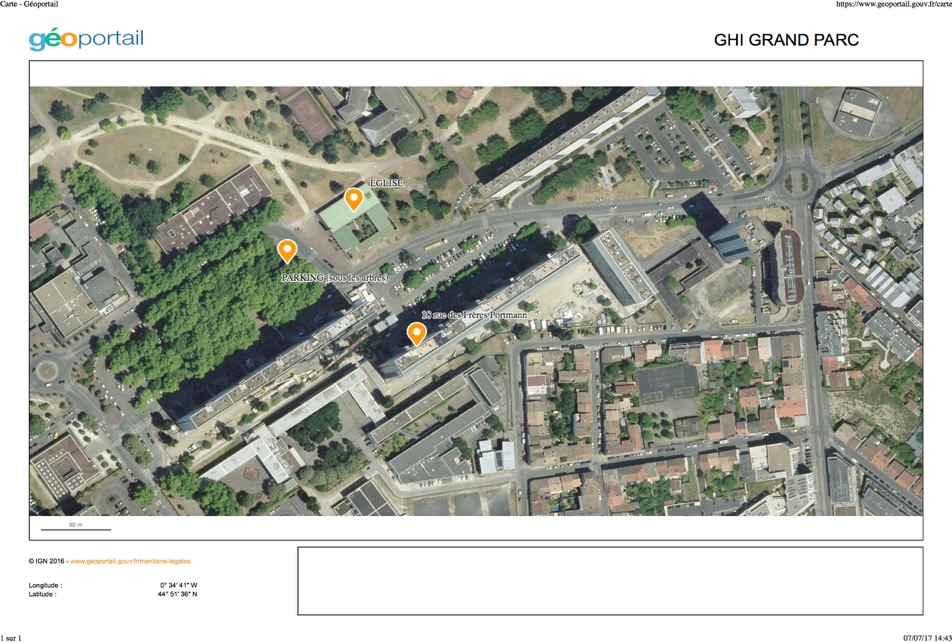 11h30 : Visite des Bâtiments GHI du Grand ParcRDV 18 rue des Frères Portmann- Bordeaux Point de rdv devant l'Eglise (se garer face à l’Eglise) « Transformation des bâtiments GHI du grand Parc à Bordeaux » Extension. Le projet concerne la transformation de 3 immeubles de logements sociaux occupés, première phase d’un programme de rénovation de la Cité du Grand Parc à Bordeaux. Construite au début des années 1960 cette cité urbaine compte plus de 4000 logements. Les trois immeubles G, H et I de 10 et 15 niveaux regroupent 530 logements, ils offrent la capacité à se transformer et à offrir de très beaux logements dont les qualités et le confort seront redéfinis à long terme.Découverte d’un appartement.En présence de Christophe Hutin architecte cotraitant du projet et d’un représentant d’AQUITANIS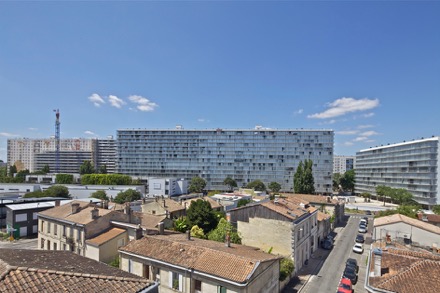 13h Départ pour MERIGNAC (Prendre rocade direction Bordeaux Lac direction Bayonne sortie 10 panneau Cap Ferret 13h30 Déjeuner au restaurant Il Gusto 1 Rue Falcon, avenue Marcel Dassault  33 Mérignac (à côté concession Volkswagen)Visites guidées de l’après midi 14h30 Départ pour PESSAC 15h VISITE « Cité Quartiers Modernes Frugès - Le Corbusier » RDV: 4 Rue Le Corbusier – 33  Pessac.(parking devant l'école du Monteil (15 Rue Henri Fruges) - devant le totem signalant la cité Frugès-Le Corbusier)* présentation du site à l'extérieur devant la maison.
* visite guidée de la maison gratte-ciel. La construction de cette cité entre 1924 et 1926 est, à l’époque, une véritable révolution, tant sur le plan de l’habitat social que sur celui de l’architecture. Elle est le fruit de la rencontre de deux personnalités ; Henry Frugès et Edouard Jeanneret-Gris, dit Le Corbusier.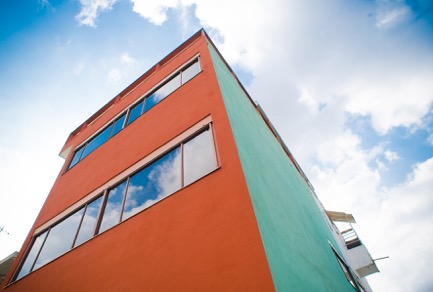 maisonfruges2012 Pessac - Nikolas Ernult ADAGP-FLC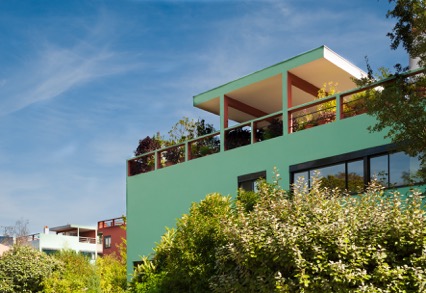 Fruges-NEVille de Pessac - Nikolas Ernult ADAGP-FLC16h30 Départ pour La "Cité des Métiers" à PessacRésidence de 157 habitations ainsi qu'un parking relais de 142 places.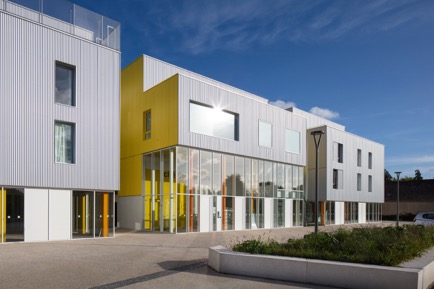 Emmanuelle Poggi et Sophie Dugravier architectes17h 45 Départ pour BORDEAUX direction ‘’ LES DIVERSITÉS ‘’ 18h30 VISITE DES EXTERIEURS DU PROJET ’’ LES DIVERSITÉS  la Grenouillère’’RDV Angle avenue Pierre Charreau / Avenue Emile Counord – 33 Bordeaux121 logements, conçus par sept équipes d'architectes différentes, ont émergé sur un terrain d'un peu plus d'un hectare, entre Chartrons et Grand-Parc.9 architectes : Raphaëlle Hondelatte et Mathieu Laporte ; David Pradel ;Florence Champiot ; Sophie Dugravier /Emmanuelle Poggi ; Nathalie Franck ; Bernard Bühler ; Patrick Hernandez2 sites d’expérimentation pour de nouvelles formes d’habitat individuelLa Grenouillère, rebaptisée Les Diversités, localisée dans un quartier péricentral de Bordeaux, est une opération composée de 121 logements, un tiers en accession, deux tiers en location. Les derniers logements sont livrés en 2009. Sur le plan architectural et urbain, son ambition est de concevoir des alternatives aux formes dominantes d’habitat en France, le lotissement pavillonnaire, en intégrant l’identité d’une architecture contemporaine.En présence d’Emmanuelle Poggi et David Pradel 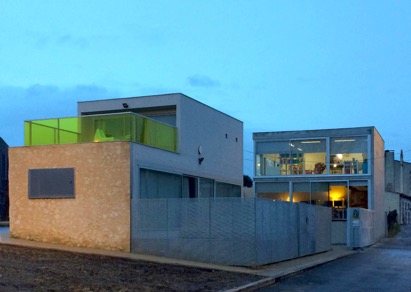 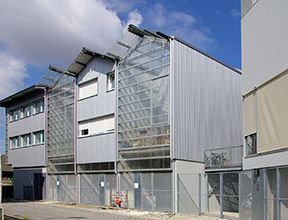 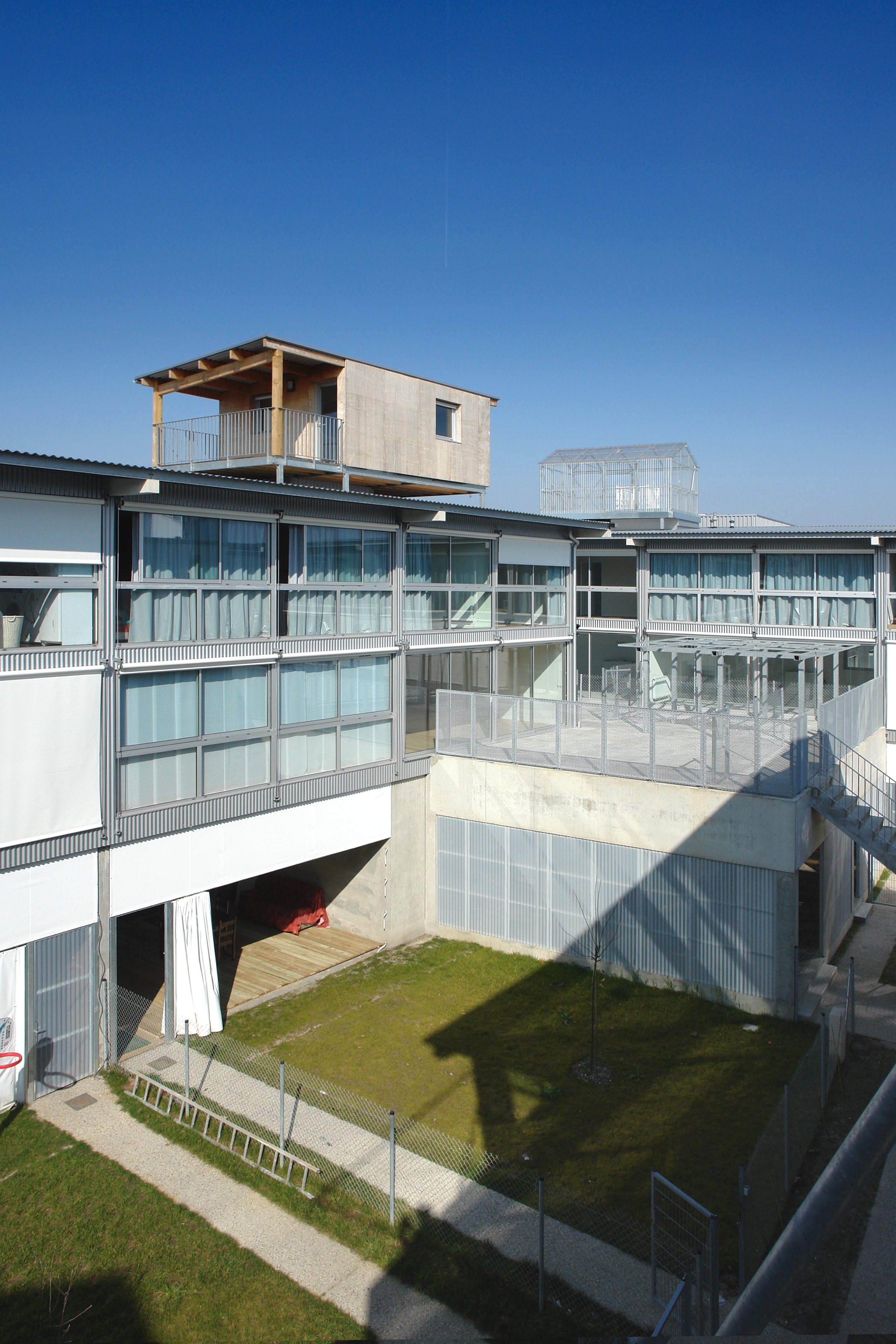 …………………………………………………………………………………………………………SOIRÉE ET NUIT LIBRES A BORDEAUX   A découvrir ou à revoir ! La Cité du vin : 134 Quai de Bacalan 33 000 BORDEAUX à  côte du nouveau pont Chaban Delmas cabinet XTU architecte Anouk Legendre Nicolas DesmazieresDARWIN ECO SYSTEME :87 Quai de Bacalan   33000 BORDEAUX rive droite de l’autre côté du pont Virginie Gravière et Olivier Martin architectesJardin botanique :Rue Gustave carde 33000 BORDEAU  Françoise Hélène Jourda architecteSEEK’O’O HOTEL DESIGN BORDEAUX :54 Quai de Bacalan cabinet King Kong five architecte  https://seekoo-hotel.com/LES VIVRES DE L’ART :4 rue Achard a 200m de la cite du vin sculpteurs jean francois dubuisson 2PM architecturePour passer la nuit ! HÔTEL Ibis STYLES Bordeaux Sud  – 10 Avenue du Maréchal  Leclec 33 140 Villenave d’Ornon (env 60€) http://www.ibis.com/fr/hotel-1996-ibis-styles-bordeaux-sud-villenave-d-ornon/index.shtml Residhotel Galerie Tatry (env 60€) http://www.residhotel.com/galerie-tatry.htmlVictoria Garden Bordeaux nansouty (env 60€) http://www.victoriagarden.com/hotels/victoria-garden-bordeaux/Adadgio access bordeaux place Rodesse  (env 65€ )
https://www.adagio-city.com/fr/hotel-8385-aparthotel-adagio-access-bordeaux-rodesse/index.shtmlSEEK’O’O HOTEL DESIGN BORDEAUX :54 Quai de Bacalan   https://seekoo-hotel.com/VISITES GUIDEES ROYAN, Samedi 28 octobre  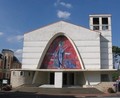 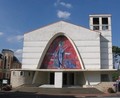      Une journée à Royan , Départ de Bordeaux pour Royan8h30 : RDV Centre Leclerc Sainte Eulalie- Départ en covoiturage    Arrivée prévue vers 11h30 avenue Emile Zola devant l’Eglise notre Dame de l’Assomption Découverte du quartier du Parc Le développement de la ville s’accentue au XIXe siècle avec la mode des bains de mer. Royan est « la perle de l’Océan », la station balnéaire la plus courue de la côte atlantique. Pour renouveler sans cesse son attractivité, de nouveaux quartiers résidentiels chics sont créés afin d’accueillir une clientèle de « baigneurs » aisés. Le lotissement du Parc voit le jour en 1885 quand la ville acquiert la « forêt de Royan », une trentaine d’hectares. Confié à des gestionnaires privés, son aménagement s’inspire des jardins à l’anglaise : rues sinueuses, fausses ruines, etc.Découverte de villas construites essentiellement avant-guerre, des années 1885 aux années 30 + quelques villas construites dans les années 50Nous découvrirons également : L’église Notre-Dame de l’Assomption Construite dans les années 1950, l’église Notre-Dame de l’Assomption, dont les plans ont été conçus et réalisés par l’agence Baraton, Bauhain et Hébrard, elle s’inspire largement de l’architecture brésilienne, celle d’Oscar Niemeyer en particulier.La villa Gracieuse, à l’angle de l’avenue Émile Zola et l’avenue du Collège1952-1960. Pierre Marmouget, Edouard Pinet, architectes. Inscrit MH (2007) Cette villa est représentative des références nautiques, très présentes à Royan La villa Kosiki, 100 avenue du ParcVers 1885, Eugène Gervais, architecte Kosiki est une référence évidente, et maîtrisée, à l’architecture traditionnelle japonaise : toitures aux bords légèrement recourbés, coursive, dessin des piliers, gouttière en forme de dragons, et surtout le cartouche qui porte le nom de la villa. La villa Ombre Blanche, 70 boulevard Frédéric Garnier 1958, Claude Bonnefoy architecte12h30 Départ en voiture pour Royan port de pêche.Déjeuner au restaurant « Le Mogador » 8 Rue de la Tartane (parking gratuit)14h   Visites de la ville à pied guidée par Charlotte de Charette animatrice de l’architecture et du patrimoine de la Ville de Royan.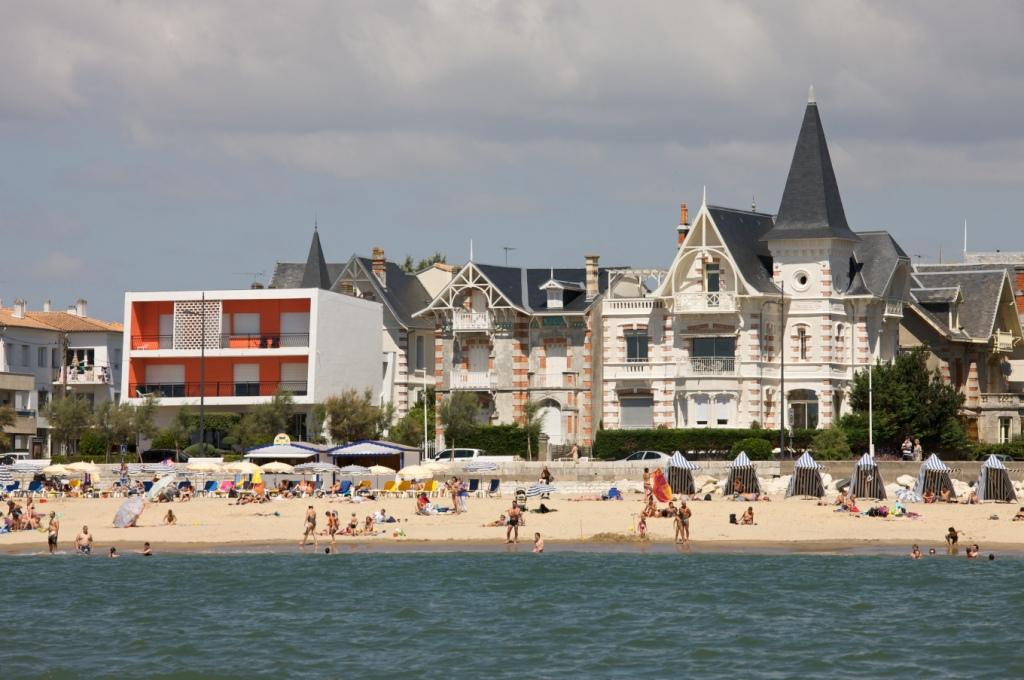 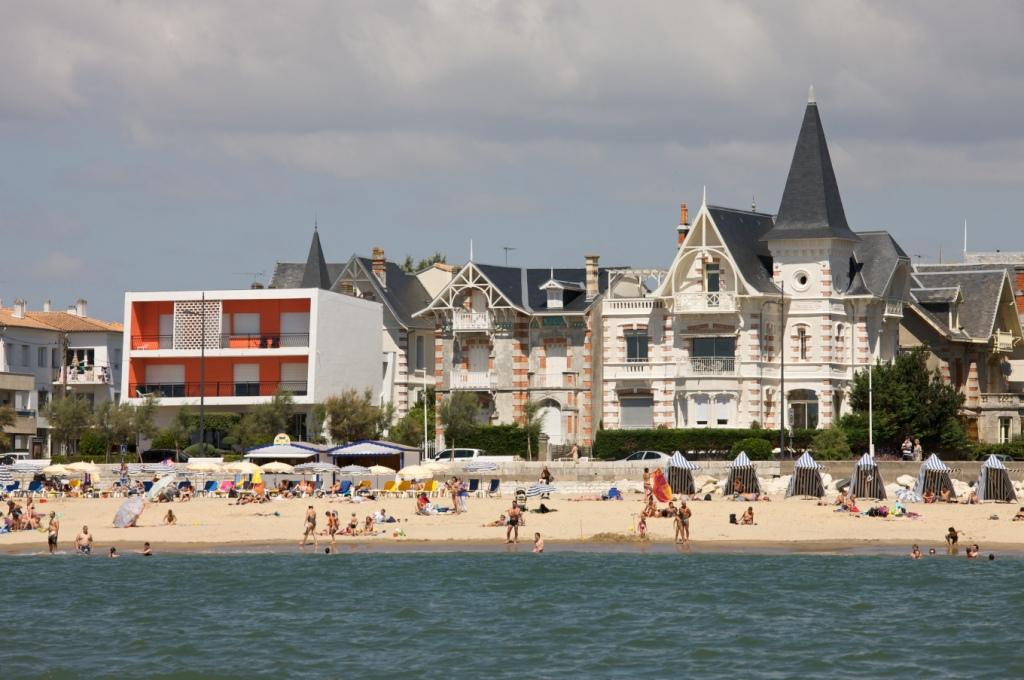 Parcours :Le boulevard Aristide BriandArchitecte : Louis Simon Première partie reconstruite de la ville, à partir de 1947. Style encore marqué par l’avant-guerre et l’école des Beaux-arts, tendance Art Déco, parfois proche du Havre de Perret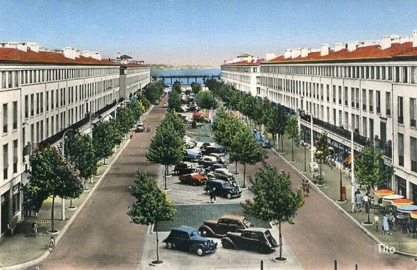 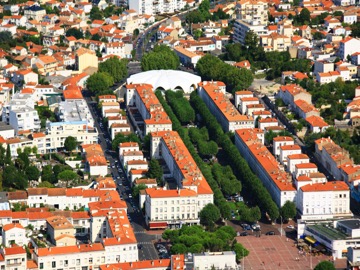 Marché centralArchitectes : Louis Simon et André Morisseau. Ingénieurs : Bernard Laffaille et René SargerAchevé en 1956. Monument historique classé depuis 2004 - Exemple de collaboration étroite entre architectes et ingénieurs. 1e mise en œuvre d’une forme libre en voile mince de béton. Prouesse technique sans équivalent pour l’époque. 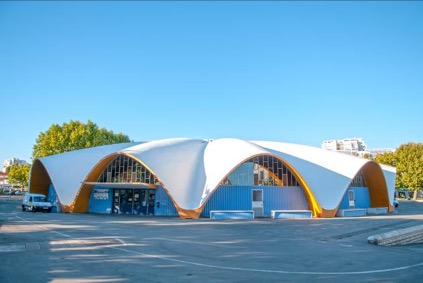 Temple protestantArchitectes : Bauhain, Baraton, Hébrard. Achevée en 1956. Compromis entre la sobriété protestante (tradition fortement implantée en Pays Royannais) et l’architecture balnéaire. Très représentatif de l’école de Royan. 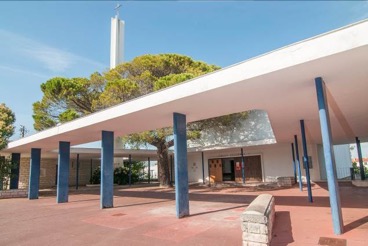 Église Notre-Dame Architecte Guillaume Gillet. Ingénieur Bernard Laffaille. Construite de 1955 à 1958. Monument historique classé en 1988. Bâtiment emblématique de la Reconstruction de Royan et du renouvellement de l’architecture sacrée au XXe siècle. Style « gothique moderne » ou « rationalisme lyrique »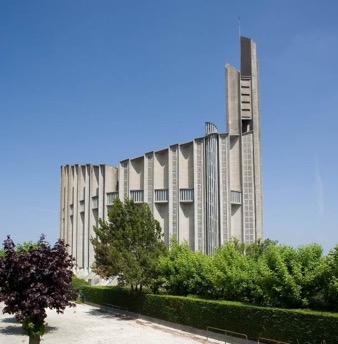 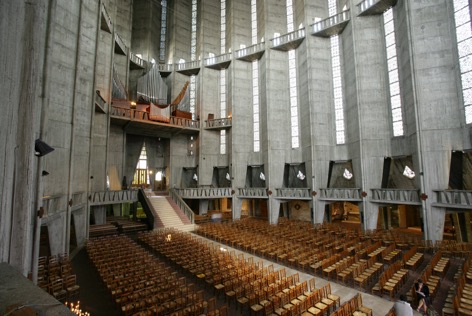 Quartier de Foncillon : quelques villas 1950Quartier le plus 50 de Royan. Concentration de villas, d’immeubles, de maisons emblématiques de la Reconstruction.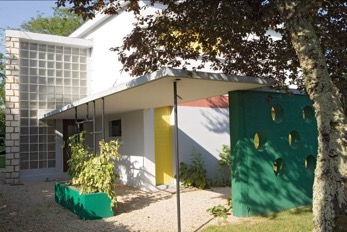 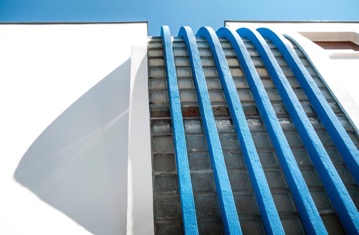 Palais des CongrèsArchitecte : Claude Ferret. Achevé en 1957. Bâtiment emblématique de l’influence brésilienne. Architecture organique et fonctionnaliste, malheureusement très modifiée au fil des années. Une restauration va néanmoins commencer ! 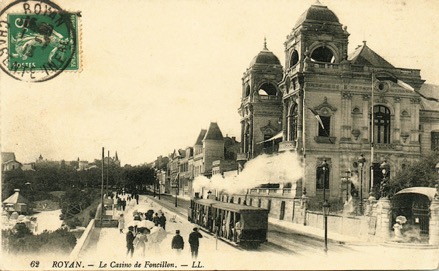 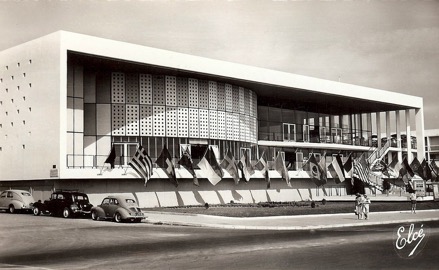 Avenue GambettaAvenue commerçante de la ville. Surnommée « ville d’hiver », ce quartier permet de parler d’urbanisme, où comment on conçoit un centre-ville dans les années 1950 : circulation, place de l’automobile, etc. 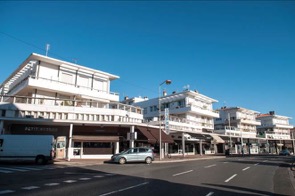  -   Front de merArchitecte Louis Simon. Achevé en 1956. « Visage » de la station balnéaire reconstruite. Deux façades, l’une résolument moderne, tournée vers la plage, l’autre tendance néo-régionaliste, côté ville.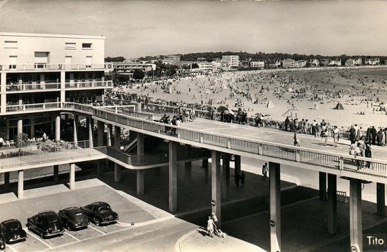 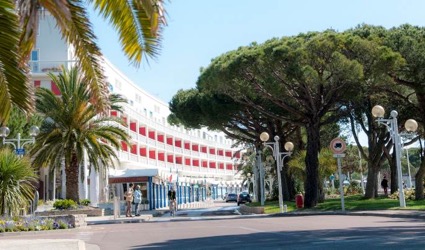 Le CasinoArchitecte Claude Ferret.  Inauguré en 1960. Lignes audacieuses, prévu pour s’intégrer dans la courbe du front de mer et près du port. Rotonde s’inspirant de l’architecture brésilienne mêlant verre et béton armé. Détruit en 1985. 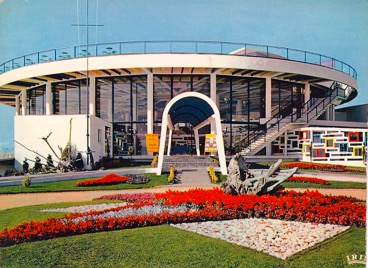 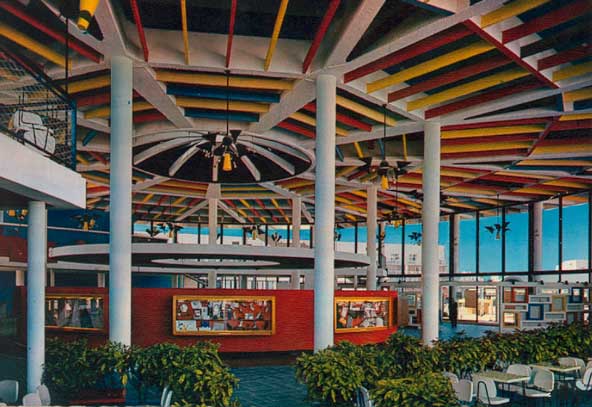 Auditorium/ galeries BottonArchitectes : Marcel Canellas - 1961 / Henri-Pierre Maillard et Armand Jourdain - 1956Bel ensemble sur la plage de la Grande Conche, avec galerie marchande et auditorium. Ici aussi, l’influence du Brésil est très sensible.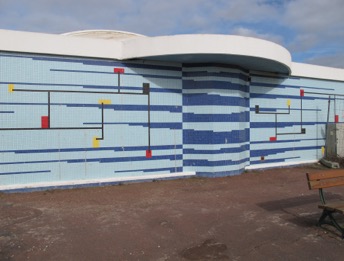 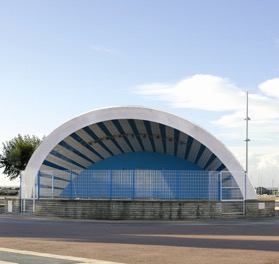 Soirée sur Royan – Nuit à Bordeaux ou retour sur PauVous souhaitez participer au Voyage en Utopie ?CONDITIONS Plusieurs formules : Adhérents : 		1 jour 35 euros ou 2 jours 50 eurosNon Adhérents :	1 jour 50 euros ou 2 jours 80 eurosTout règlement se fera par chèque à l’ordre du Pavillon de l’Architecture.Architectes : pour abonder vos 7 heures de formations obligatoires non structurées(Attestation sur demande) Vous souhaitez adhérer ?Le bulletin d’adhésion du Pavillon est à télécharger sur le site : www.pavillondelarchitecture.com Covoiturage organisé / Repas de midi et Visites sont pris en charge.Une liste d’hôtels est proposée (organisation nuitée en chambre double sur demande)  Nuitées à la charge des participants /Soirée libre.PRE-INSCRIPTIONAvant le 15/10/2017DATE LIMITE INSCRIPTIONLe 24/10/2017COVOITURAGE-- Vous prenez votre véhicule ? Merci de confirmer le nombre de places : ……….……….INSCRIPTION- Nom : ……………………………………………………………………………………………….……………………………………………………………………………………………….INFORMATIONS GÉNÉRALESContact : Nadine Bueno 0616993223Directrice
Pavillon de l'Architecture
3, place de la Monnaie - 64000 Pau

email : contact@pavillondelarchitecture.com
www.pavillondelarchitecture.com https://www.facebook.com/pavillondelarchitecture www.ma-lereseau.orgPour toutes questions d’ordre pratique, hôtel, transport, n’hésitez pas à me contacter !
